Bewerbung zur Teilnahme am 10. Kunstwettbewerb „bewegter wind“ 2020   „change ?!“        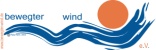 Name, VornameVollständige Postanschrift:Strasse, Nr.PLZ  StadtLandTel. / Fax:Mobil:Email:Internetseite:vollständige CV, auf Extrablatt beifügen/ Infos, evtl. Fotos bei BedarfTransport der Exponate im Falle der Teilnahme: Einsendung / Anlieferung bis 3.8.2020 in LichtenfelsUnfreie Rücksendung/ Abholung bis 15.10.2020 beim Veranstalter* (Unzutreffendes bitte streichen)Objekt 1 / Titel:Maße / Gewicht: MaterialKurzbeschreibung:(gfs. Extrablatt)Preis/ Wert:Objekt 2 / Titel:Maße / Gewicht:MaterialKurzbeschreibung:(gfs. Extrablatt)Preis/ Wert:Objekt 3 / Titel:Maße / Gewicht: Material:Kurzbeschreibung: (gfs. Extrablatt)Preis/ Wert:Fotos und Zeichnungen der Wettbewerbsbeiträge bitte auch in digitaler Form (nur jpgs) zur Verfügung stellen, per CD, per Email oder per Dropbox/ We sent it etc..Fotos und Zeichnungen der Wettbewerbsbeiträge bitte auch in digitaler Form (nur jpgs) zur Verfügung stellen, per CD, per Email oder per Dropbox/ We sent it etc..Ich erkläre mich mit den in der Ausschreibung genannten Konditionen und der kostenlosen Verwendung von Fotos meiner Objekte für PR, Presse u. ä. einverstanden.   Datum / Unterschrift: Ich erkläre mich mit den in der Ausschreibung genannten Konditionen und der kostenlosen Verwendung von Fotos meiner Objekte für PR, Presse u. ä. einverstanden.   Datum / Unterschrift: Ich erkläre mich mit den in der Ausschreibung genannten Konditionen und der kostenlosen Verwendung von Fotos meiner Objekte für PR, Presse u. ä. einverstanden.   Datum / Unterschrift: 